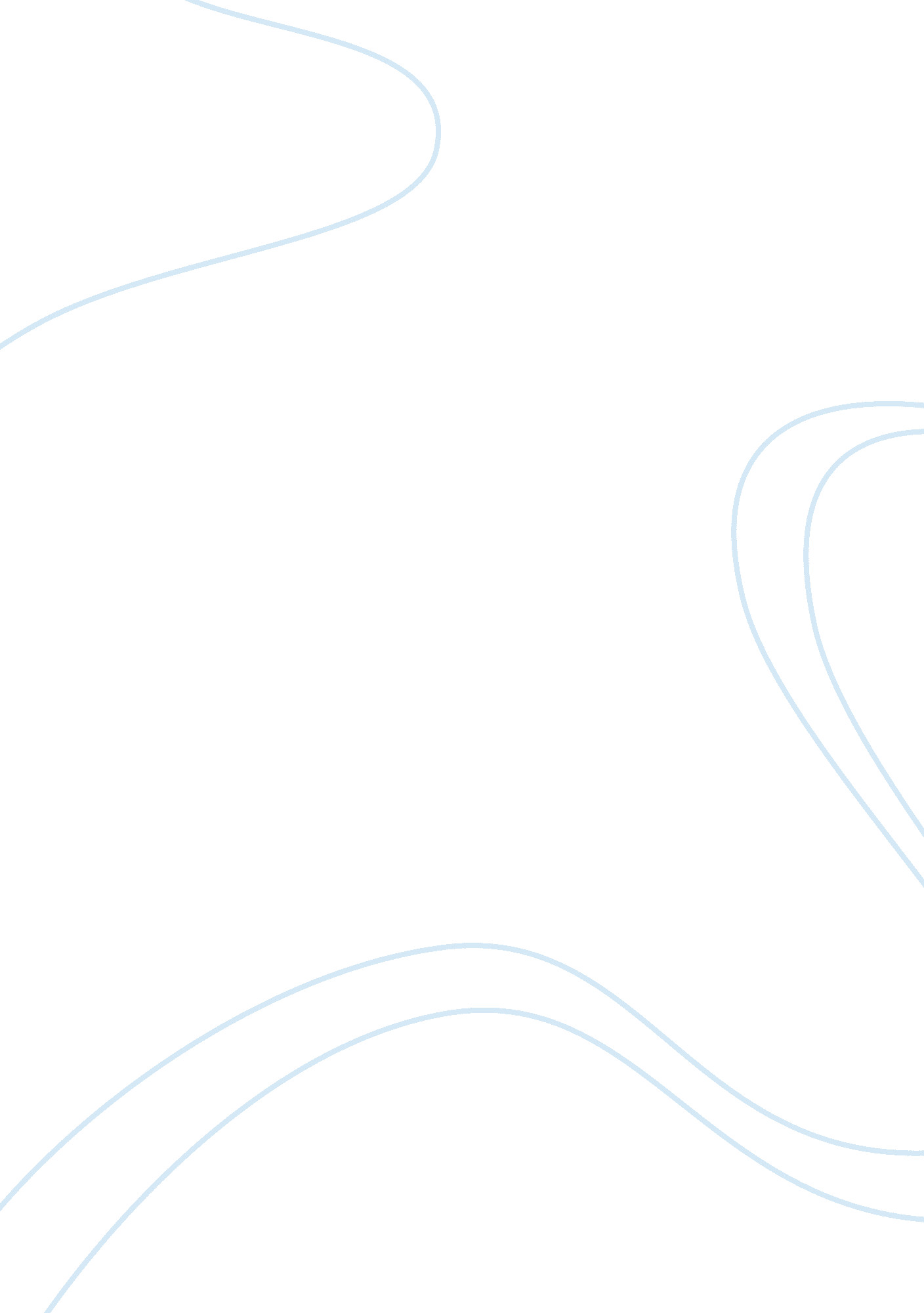 Good example of essay on believer theistTechnology, Development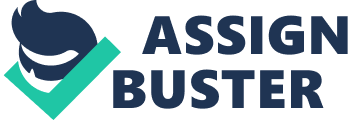 The question concerning the existence of God exacerbates controversy in the theologian world. Which view shall one incline to? How will a person wager? Reason will not help in deciding the question since it cannot prove either wrong. According to Pascal, one must wager to a choice that offers the best interest. This paper will argue on God exists point of view where one will gain everything and lose nothing. Wager that he does exist. Pascal observes that if you believe in God and God exists you win while if God does not exist you will lose everything. 
Aczel ( par. 1) says that the fields of biology, engineering, physics, mathematics, and medicine are mysterious as one attempt to understand the world. Scientific field disapproves the existence of God where the authors argue that God is not necessary. Scientists claim on the possibility of explaining the universe without the need of the creator. Science brings an immense amount of understanding where the total of knowledge continues to increase every year. Physicists and Cosmologists lay claim to know what happened to the universe such as Big Bang theory. Scientists win many victories against entrenched religious dogma in the 19th century. Modern science in the 20th century cannot prove on the existence of God. Scientists are unable to reveal what precedes the Bing Bang theory where the first organisms emerge from inanimate matter. Some of the questions on the emergence of life will never have a scientific solution. The mysteries of the universe are complex for the scientific world to answer. There has to be a vast hidden wisdom on the element of nature as people expand more to the cosmos. The incredible fine-tuning of the universe presents a powerful argument to the existence of God. God’s power and divine will lack convincing scientific evidence in either biological, physical, chemical, and cognitive disciplines. The argument from abstract objects God provides a good explanation to the existence of abstract objects as well as physical objects such as plants and animals. Philosophers notice the appearance of abstract objects such as sets, propositions, properties, and numbers. The metaphysical foundation of the abstract entities bases in the mind of God. Different intellectual activity are concepts of unlimited mind; a divine mind. At an abstract level, theism provides a plausible reason for one to believe in God. The argument from change The universe undergoes many changes for instance people do not remain the same height after a span of time. Trees and plants germinate from seedlings and mature to a certain size. Until a being comes to be, it does not exist, and when it exists, it causes nothing. A thing that changes, it will become something new due to its potential to change from one state to another. An explanation of the change is that is nothing can give itself what it does not have. The result of the change will not exist before the change. The changing of a thing has other factors that come into play such as divine will to assert the existence of God. Nothing changes itself especially in the behavior of living things. Many things in a series need an actualizing potential to experience change. The universe is in the process of change and requires a real being for transcendent purposes such as God. If there is nothing in the outside world, then the universe cannot experience change. In reality, the universe changes due to matter, space, and time to signify the presence of divine will. Works Cited " Does God Exist?." Why Doesn't God Intervene. N. p., n. d. Web. 24 Oct. 2014. . 
" Pascal's Wager." Infinity Nothingness. N. p., n. d. Web. 24 Oct. 2014. . 
Aczel Amir," Why Science Does Not Disprove God." Time. Time, n. d. Web. 24 Oct. 2014. . 